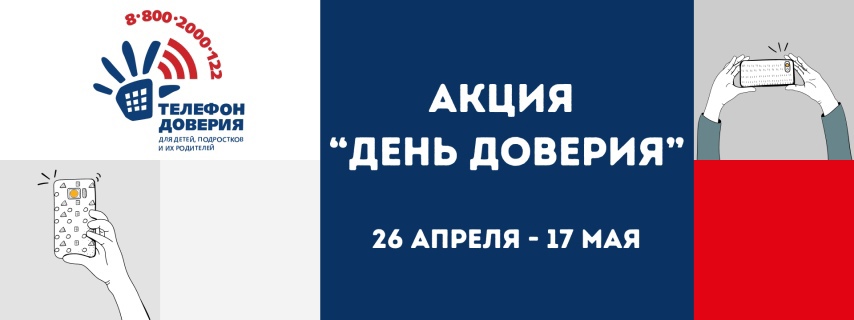 ‼Фонд поддержки детей, находящихся в трудной жизненной ситуации, запускает масштабную акцию «День доверия», в которой примут участие известные психологи и педагоги, представители шоу-бизнеса и популярные блогеры. Проект приурочен к Международного дню детского телефона доверия, который ежегодно отмечается 17 мая, и направлен на продвижение Общероссийского детского телефона доверия 8-800-2000-122.

‼Акция стартует на нескольких площадках одновременно. С 26 апреля по 16 мая пройдет онлайн-фестиваль «Время реальных историй», На конкурс принимаются короткие видео, связанные с основной тематикой обращений на Детский телефон доверия. В своем ролике дети и подростки могут поделиться своей историей о дружбе, отношениях со сверстниками, сложностях в школе, переживаниях первой любви, о принятии себя и окружающего мира. Родители же смогут рассказать о трудностях, с которыми они сталкиваются в процессе воспитания, будь то конфликты по поводу домашних обязанностей или сложностей с выполнением домашних заданий.‼Для участия в конкурсе необходимо до 16 мая поделиться видео-историями на своих страницах в «Одноклассниках», «ВКонтакте», Instargam, TikTok или Likee с хештегом #деньдоверия2021, или присылать их в специальныйТелеграм-канал фестиваля: https://t.me/dendoveriya.

‼В помощь участникам 5, 6 и 11 мая на YouTube-канале Детского телефона доверия популярные у детей, подростков и родителей блогеры проведут онлайн мастер-классы, на которых расскажут об особенностях контент-мейкинга для разных соцсетей и поделятся техническими секретами съемки и монтажа роликов. Кроме этого профессиональные психологи подскажут, как в конкурсном видео отразить ту или иную проблему, как с точки зрения психологии может развиваться тот или иной сюжет. Запись мастер-классов будет доступна онлайн до 17 мая.